АДМИНИСТРАЦИЯ МУНИЦИПАЛЬНОГО ОБРАЗОВАНИЯ "НОВОДУГИНСКИЙ РАЙОН" СМОЛЕНСКОЙ ОБЛАСТИПОСТАНОВЛЕНИЕот 29.12.2021 № 201Руководствуясь статьей 179 Бюджетного кодекса Российской Федерации,  Федеральным законом от 06.10.2003 г. № 131-ФЗ «Об общих принципах организации местного самоуправления в Российской Федерации», Уставом муниципального образования «Новодугинский район» Смоленской области (новая редакция)Администрация муниципального образования «Новодугинский район» Смоленской области»  п о с т а н о в л я е т:1. Внести в  муниципальную программу «Дети в муниципальном образовании «Новодугинский район» Смоленской области» (далее - Программа), утвержденную постановлением Администрации муниципального образования «Новодугинский район» Смоленской области» от 28.11.2014 № 9 (в ред. постановлений Администрации муниципального образования «Новодугинский район» Смоленской области от 19.09.2014 №123, от 30.01.2015 №9, от 03.04.2015 №69, от 24.12.2015 №196, от 24.02.2016 №47, от 24.03.2017 № 58, от 19.07.2017 № 108, от 29.12.2017 № 188, от 16.05.2018 № 90, от 29.12.18 №242, от 31.12.2019 №227, от 29.12.2020 №227) (далее – Постановление), следующее изменение: 1.1. Программу изложить в новой редакции согласно приложению.2. Контроль за исполнением настоящего постановления возложить на заместителя Главы муниципального образования «Новодугинский район» Смоленской области» Л.П. Филиппову, заместителя Главы муниципального образования «Новодугинский район» Смоленской области» - управляющего делами Администрации муниципального образования «Новодугинский район» Смоленской области С.Н. Эминову.Глава муниципального образования «Новодугинский район»  Смоленской области                                         В.В.Соколов    Утвержденапостановлением Администрациимуниципального образования«Новодугинский район»Смоленской областиОт 29.12.2021 № 201МУНИЦИПАЛЬНАЯ ПРОГРАММА«Дети в муниципальном образовании «Новодугинский район»Смоленской области»                                                                2021 годПАСПОРТмуниципальной программы«Дети в муниципальном образовании «Новодугинский район» Смоленской области»1. Общая характеристика социально-экономической сферы реализации  муниципальной Программы 	В современных социально-экономических условиях одним из направлений государственной политики в части социальной поддержки населения является проведение мероприятий, направленных на улучшение положения детей и семей, имеющих детей, защиту прав и законных интересов несовершеннолетних, обеспечение условий для их полноценного развития и воспитания. На сегодняшний день в муниципальном образовании «Новодугинский район» Смоленской области по данному направлению сложилась следующая ситуация.По данным на 1 января 2021 года на территории муниципального образования «Новодугинский район» проживает 1851 ребенок. Подавляющее большинство детей имеют 1 и 2 группы здоровья, т.е. либо практически здоровы, либо имеют незначительные заболевания (2019 год - 69%, 2020-71%, 2021- 71,5%), практически отсутствует заболеваемость у новорожденных. Данные результаты достигнуты благодаря реализации ряда мер. Организовано медицинское обслуживание обучающихся: в одном образовательном учреждении имеется лицензированный медицинский кабинет, в остальных ОУ заключены договора с Новодугинским филиалом ОГБУЗ «Сычевская ЦРБ» о медицинском обслуживании. Рекомендации врачей учитываются при организации образовательного процесса. Во всех  общеобразовательных учреждениях введён третий час физической культуры, используются здоровьесберегающие технологии.Образовательные учреждения уделяют большое внимание приобщению обучающихся  к здоровому образу жизни и профилактике употребления наркотических веществ. Антинаркотическая работа и пропаганда здорового образа жизни в образовательных учреждениях носит комплексный и системный характер; профилактические мероприятия реализуются в течение всего учебного года и отличаются разнообразием форм и методов.  Профилактика употребления наркотических веществ учащимися осуществляется как на уроках, так и во внеурочной деятельности (беседы, лекции, просмотры фильмов на соответствующую тематику, круглые столы, творческие конкурсы, спортивные соревнования и т.д.). С целью создания благотворного режима двигательной активности учащихся, ведению здорового образа жизни в образовательных учреждениях, в учреждениях  дополнительного образования организована работа спортивных секций. Количество школьников, занимающихся различными видами спорта, несмотря на общее снижение числа учащихся уменьшается в связи с изменением подведомственности спортивной школы: 2019 год – 190 детей, 2020-160 детей, 2021-160детей. Ежегодно проводится районная Спартакиада школьников, в которой принимают участие порядка 450 обучающихся.Большое внимание Администрация района уделяет вопросам организации отдыха детей и подростков. Ежегодно проводятся школьные оздоровительные кампании, работают летние оздоровительные лагеря дневного пребывания детей с питанием и детские оздоровительные площадки, в которых бесплатно отдыхают дети, в том числе из малообеспеченных семей, дети-сироты и находящиеся под опекой. Для организации полноценного отдыха и оздоровления обучающихся была пополнена материально- техническая база образовательных учреждений: оснащены  столовые и пищеблоки, в достаточном количестве закуплен спортивный инвентарь, развивающие игры. Количество детей, прошедших летнее оздоровление, ежегодно уменьшается (2019 – 137 детей, 2021- 110 детей). В 2020 году летняя оздоровительная компания   не проводилась в связи со сложившейся  санитарно-эпидемиологической ситуацией в  регионе и районе. Несмотря на достигнутые результаты, вопрос сохранения и укрепления здоровья подрастающего поколения требует постоянного внимания. Необходимо продолжать реализацию комплекса мер, направленных на сохранение и укрепление здоровья детей и подростков.На территории муниципального образования «Новодугинский район»  Смоленской области действует 17 образовательных учреждения: 3 средних школы; 6 основных школ; 1 начальная школа – детский сад; 6 детских садов; 1 учреждение дополнительного образования (МБУ ДОД «Новодугинский дом детского творчества»).По состоянию на 1 сентября 2021 года детские сады посещают 178 детей, общеобразовательные школы 601 ребенок. Таким образом, в учреждениях дошкольного и школьного образования находится 779 детей.  Численность занимающихся в кружках и спортивных секция составляет 498детей, из них 152 ребенка занимается в двух и более кружках и секциях. Снижение числа детей, получающих дополнительное образование   связано с общим снижением числа обучающихся в районе. Тем не менее, процент охвата детей дополнительным образованием остается стабильно высоки .Сегодня одним из главных приоритетов в области образования является социально-правовая защита детства. Для реализации данного направления большое значение придается развитию семейных форм устройства детей-сирот и детей, оставшихся без попечения родителей. В последнее время наблюдается сохранение числа выявленных детей-сирот и детей, оставшихся без попечения родителей: 2019 – 9, 2020- 4 ребенка, 2021- 9 детей. Тем не менее практически к минимуму свелось количество детей-сирот и детей, оставшихся без попечения родителей, направляемых в организации для детей-сирот  и детей, оставшихся без попечения родителей. Приоритетной формой устройства детей, оставшихся без попечения родителей, является устройство в семью, поэтому в последние годы на территории района наблюдается устойчивая стабильность количества замещающих семей и детей, передаваемых на семейные формы устройства.  Так в  в 2019 году – 38 семей (43 ребенка), 2020 год – 42 ребенка, 2021 год – 43 ребенкаВ 2021 году на учете в отделе по образованию, на который возложены полномочия по опеке и попечительству в отношении несовершеннолетних, на учете состоят 43 ребенка, переданных в замещающие семьи: 19 приемных семей, на воспитание в которые передано 12 детей-сирот и детей, оставшихся без попечения родителей и 27 семей опекунов (31 ребенок). Таким образом, вопросы психолого-педагогической и социальной поддержки замещающих семей являются для нашего района актуальными.Как положительный момент можно отметить, что число исковых заявлений в районный суд о лишении родительских прав родителей, не занимающихся воспитанием своих детей, а так же детей, изъятых из семьи по решению суда, из года в год остается стабильно низким.Лишение/ограничение в родительских правахЭто результат профилактической работы, проводимой совместными усилиями  всех органов системы профилактики по реабилитации неблагополучных семей. В последнее время такая мера, как ограничение родительских прав, стала применяться чаще, как одно из действенных средств профилактической работы с неблагополучными семьями по их реабилитации. Отделом по образованию созданы и регулярно обновляются Банки данных:- о детях-сиротах и детях, оставшихся без попечения родителей (56 подучетных);- о несовершеннолетних и семьях, находящихся в социально-опасном положении (39 семей, 73 несовершеннолетних);- о лицах из числа детей-сирот и детей, оставшихся без попечения родителей (30 подучетных);- о детях в возрасте от 7 до 18 лет, не обучающихся в образовательных организациях (2 человека не обучаются в образовательных организациях по состоянию здоровья);- о трудных подростках (4 подучетных).В комиссии по делам несовершеннолетних и защите их прав в муниципальном образовании «Новодугинский район» Смоленской области на учете в настоящее время состоят 6 несовершеннолетних,  2 из которых обучаются в  образовательных организациях    В целях профилактики беспризорности, безнадзорности и правонарушений несовершеннолетних СОГКУ «Центр занятости населения Вяземского района» организует временное трудоустройство несовершеннолетних в возрасте от 14 до 18 лет в свободное от учебы время. В 2019 году трудоустроено – 47 подростков; 2020 году –18 подростков, в 2021 году — 36. На протяжении двух последних лет цифра остается неизменной.В районе сложилась система поддержки и развития способностей одаренных детей. Этой цели служат как традиционные районные мероприятия: научно-исследовательские конференции учащихся, Спартакиады школьников, так и многочисленные областные и Всероссийские конкурсы и соревнования. Следует отметить, что число участников и призеров конкурсов и соревнований ежегодно уменьшается.Таблица 1Участники и призеры научно-исследовательской конференции школьников В целях  создания оптимальных условий для выявления одаренных, талантливых детей и реализации их индивидуальных творческих запросов, развития у обучающихся интереса к научно-исследовательской деятельности отделом  по образованию Администрации муниципального образования «Новодугинский район» Смоленской области,  общеобразовательными учреждениями  ежегодно организуется  школьный и муниципальный этапы Всероссийской олимпиады школьников.  Школьный этап Олимпиады проводится для обучающихся 5-11 классов ОУ по 20 предметам, муниципальный  этап - для учащихся 7-11 классов ОУ.Количество участников  школьного этапа  2021 года составил – 492 человек.Ежегодно ученики района принимают участие в заочных конкурсах международного уровня, таких как: «Кенгуру», «Инфознайка», «Русский медвежонок», «Золотое руно», «Британский бульдог», «КИТ», где показывают хорошие результаты. С целью поощрения лучших учащихся 9, 11 классов общеобразовательных школ муниципального образования «Новодугинский район» Смоленской области в 2012 году была учреждена районная премия имени Ю.А. Гагарина. Также ежегодно лучшие ученики района из числа обучающихся 9, 10 классов становятся лауреатами областной стипендии имени князя Смоленского Романа Ростиславовича.Отделом по культуре и спорту ежегодно проводится комплекс мероприятий для детей и подростков.Несмотря на принимаемые меры и положительные результаты, в Новодугинском районе существует ряд проблем, связанных с обеспечением благоприятных условий для всестороннего развития и жизнедеятельности детей:- постоянного внимания требует вопрос сохранения и укрепления здоровья детей и подростков;- увеличилось количество детей, находящихся в социально опасном положении;-количество социально неблагополучных семей продолжает оставаться значительным;- недостаточное количество психологов (1 специалист) и социальных педагогов (5 специалистов) в образовательных учреждениях района не позволяет в полном объеме оказывать психолого-педагогическую помощь детям и их родителям; -недостаточное развитие материально-технической базы общеобразовательных учреждений не позволяет на современном уровне реализовывать  инновационные программы по развитию способных и одаренных детей;- несмотря на значительное количество участников, призеров и победителей районных предметных олимпиад школьников, количество участников областных предметных олимпиад школьников довольно незначительно.Исходя из социально-экономической и демографической ситуации, сложившейся в муниципальном образовании «Новодугинский район», определены комплексные меры по созданию условий для улучшения положения детей, проживающих на территории муниципального образования, которые отражены в перечне мероприятий настоящей Программы и предлагаются к финансированию из средств муниципального бюджета.2. Приоритеты муниципальной политики в сфере реализации муниципальной программы, цели, целевые показатели, описание ожидаемых конечных результатов, сроки и этапы реализации муниципальной программыПриоритеты муниципальной политики в сфере реализации муниципальной программы сформированы с учетом целей и задач, представленных в следующих стратегических документах:Приоритеты  региональной  муниципальной политики в сфере образования на период до 2022 года сформированы с учетом целей и задач, представленных в следующих стратегических документах:- Концепция долгосрочного социально-экономического развития Российской Федерации на период до 2020 года (утверждена распоряжением Правительства Российской Федерации от 17.11.2008 № 1662-р);- Стратегия развития физической культуры и спорта в Российской Федерации на период до 2020 года (утверждена распоряжением Правительства Российской Федерации от 07.08.2009 № 1101-р);- Указ Президента Российской Федерации от 07.05.2012 № 597 «О мероприятиях по реализации государственной социальной политики»;- Указ Президента Российской Федерации от 07.05.2012 № 599 «О мерах по реализации государственной политики в области образования и науки»;- Указ Президента Российской Федерации от 07.05.2012 № 602 «Об обеспечении межнационального согласия»;-план мероприятий («дорожная карта») «Изменения в отраслях социальной сферы Смоленской области, направленные на повышение эффективности образования и науки» (утвержден распоряжением Администрации Смоленской области от 24.04.2013 № 589-р/адм);- областная государственная программа «Развитие образования и молодежной политики в Смоленской области» на 2014-2018 годы (утверждена постановлением   Администрации Смоленской области от 29.11.2013 № 984).В настоящее время основными нормативными правовыми актами в сфере реализации муниципальной программы являются:- Федеральный закон от 29.12.2012 № 273-ФЗ «Об образовании в Российской Федерации»;- областной закон от 29.09.2005 № 89-з «Об обеспечении дополнительных гарантий по социальной поддержке и установлении дополнительных видов социальной поддержки детей-сирот и детей, оставшихся без попечения родителей, на территории Смоленской области»;-  областной закон от 22.06.2006 № 61-з «О размере, порядке назначения и выплаты ежемесячных денежных средств на содержание ребенка, находящегося под опекой (попечительством), на территории Cмоленской области»;-  областной закон от 22.06.2006 № 62-з «О наделении органов местного самоуправления муниципальных районов и городских округов Cмоленской области государственными полномочиями по назначению и выплате ежемесячных денежных средств на содержание ребенка, находящегося под опекой (попечительством)»;- областной закон от 22.06.2006 № 63-з «О Методике распределения субвенции, предоставляемой бюджетам муниципальных районов и городских округов Смоленской области из областного бюджета на осуществление органами местного самоуправления муниципальных районов и городских округов Смоленской области государственных полномочий по назначению и выплате ежемесячных денежных средств на содержание ребенка, находящегося под опекой (попечительством)»;- областной закон от 25.12.2006 № 162-з «О наделении органов местного самоуправления муниципальных районов и городских округов Cмоленской области государственными полномочиями по выплате вознаграждения, причитающегося приемным родителям, денежных средств на содержание ребенка, переданного на воспитание в приемную семью»;- областной закон от 25.12.2006 № 163-з «О Методике распределения субвенции, предоставляемой бюджетам муниципальных районов и городских округов Смоленской области из областного бюджета на осуществление органами местного самоуправления муниципальных районов и городских округов Смоленской области государственных полномочий по выплате вознаграждения, причитающегося приемным родителям, денежных средств на содержание ребенка, переданного на воспитание в приемную семью»;- закон Смоленской области от 29 ноября 2007 г. № 115-з «О Методике распределения субвенции, предоставляемой бюджетам муниципальных районов Смоленской области и бюджетам городских округов Смоленской области из областного бюджета на осуществление органами местного самоуправления муниципальных районов и городских округов Смоленской области государственных полномочий по обеспечению детей-сирот и детей, оставшихся без попечения родителей, лиц из числа детей-сирот и детей, оставшихся без попечения  родителей, жилыми помещениями (с изменениями и дополнениями);»- областной закон от 31.01.2008 № 6-з «Об организации и осуществлении деятельности по опеке и попечительству в Смоленской области»;-  областной закон от 31.01.2008 № 7-з «О наделении органов местного самоуправления муниципальных районов и городских округов Смоленской области государственными полномочиями по организации и осуществлению деятельности по опеке и попечительству»;-  областной закон от 31.01.2008 № 8-з «О методике распределения субвенции, предоставляемой бюджетам муниципальных районов и городских округов Смоленской области из областного бюджета на осуществление органами местного самоуправления муниципальных районов и городских округов Смоленской области государственных полномочий по организации и осуществлению деятельности по опеке и попечительству»;-  областной закон от 28.05.2008 № 58-з «О наделении органов местного самоуправления муниципальных районов и городских округов Смоленской области государственными полномочиями по выплате компенсации платы, взимаемой с родителей (законных представителей), за присмотр и уход за детьми в образовательных организациях (за исключением государственных образовательных организаций), реализующих образовательную программу дошкольного образования, находящихся на территории Смоленской области»;-  областной закон от 28.05.2008 № 59-з «О Методике распределения субвенции, предоставляемой бюджетам муниципальных районов и городских округов Смоленской области из областного бюджета на осуществление органами местного самоуправления муниципальных районов и городских округов Смоленской области государственных полномочий по выплате компенсации платы, взимаемой с родителей (или законных представителей) за содержание ребенка (присмотр и уход за ребенком) в муниципальных образовательных учреждениях, а также в иных образовательных организациях (за исключением государственных образовательных учреждений), реализующих образовательную программу дошкольного образования, находящихся на территории Смоленской области»;- областной закон от 29.09.2009 № 86-з «О размере вознаграждения, причитающегося приемным родителям, размере денежных средств на содержание ребенка, переданного на воспитание в приемную семью»;- областной закон от 15.07.2011 № 45-з «О наделении органов местного самоуправления городских округов, городских и сельских поселений Смоленской области государственными полномочиями по обеспечению проведения ремонта жилых помещений, нуждающихся в ремонте, закрепленных за детьми-сиротами и детьми, оставшимися без попечения родителей, лицами из числа детей-сирот и детей, оставшихся без попечения родителей, принадлежащих им на праве собственности»;- областной закон от 15.07.2011 № 46-з «О Методике распределения субвенции, предоставляемой бюджетам городских округов Смоленской области, бюджетам городских и сельских поселений Смоленской области из областного бюджета на осуществление органами местного самоуправления городских округов, городских и сельских поселений Смоленской области государственных полномочий по обеспечению проведения ремонта жилых помещений, нуждающихся в ремонте, закрепленных за детьми-сиротами и детьми, оставшимися без попечения родителей, лицами из числа детей-сирот и детей, оставшихся без попечения родителей, принадлежащих им на праве собственности»;- областной закон от 09.12.2011 № 132-з «О региональных нормативах финансового обеспечения образовательной деятельности областных государственных и муниципальных образовательных учреждений, реализующих основные общеобразовательные программы, на 2012 год и на плановый период 2013 и 2014 годов в части расходов на оплату труда работников данных учреждений, расходов на учебники и учебные пособия, технические средства обучения, расходные материалы и хозяйственные нужды (за исключением расходов на содержание зданий и коммунальных расходов)»;- областной закон от 09.12.2011 № 133-з «О Методике распределения в 2012 году и плановом периоде 2013 и 2014 годов субвенции, предоставляемой бюджетам муниципальных районов и городских округов Смоленской области из областного бюджета для реализации основных общеобразовательных программ в муниципальных образовательных учреждениях, расположенных в сельской местности и в городских населенных пунктах, в части финансирования расходов на оплату труда работников данных учреждений, расходов на учебники и учебные пособия, технические средства обучения, расходные материалы и хозяйственные нужды (за исключением расходов на содержание зданий и коммунальных расходов)»;- областной закон от 31.10.2013 № 122-з «Об образовании в Смоленской области».Целью муниципальной программы «Дети в муниципальном образовании «Новодугинский район» Смоленской области» является улучшение положения детей в муниципальном образовании «Новодугинский район» Смоленской области за счёт дальнейшего развития государственной поддержки детей-сирот и детей, оставшихся без попечения родителей, детей-инвалидов, одарённых детей, детей, оказавшихся в трудной жизненной ситуации, а также семей, имеющих несовершеннолетних детей.Целевые показатели реализации муниципальной программы «Дети в муниципальном образовании «Новодугинский район» Смоленской области» приведены в Приложении № 1 к Программе.Источником сведений о целевых показателях являются данные муниципального статистического наблюдения, ведомственная информация Исполнителей основных мероприятий Программы.Реализация мероприятий Программы позволит достигнуть следующих основных результатов:-снизится уровень заболеваемости детей;-в муниципальном образовании не будет безнадзорных и беспризорных детей;-сократится число детей, состоящих на учете в КДН и ЗП;-сократится число неблагополучных семей, состоящих на учете в банке данных;-сократится количество детей, находящихся в социально опасном положении;-увеличится доля временно трудоустроенных несовершеннолетних в возрасте от 14 до 18 лет;-увеличится доля детей, сирот и детей, оставшихся без попечения родителей, переданных на семейные формы устройства;-увеличится охват культурно-массовыми мероприятиями детей-инвалидов, проживающих на территории муниципального образования;-увеличится число семей с детьми-инвалидами, получивших адресную помощь;-увеличится доля детей, получающих дополнительное образование;-увеличится численность участников культурно-массовых мероприятий из числа обучающихся ОУ района; -увеличится доля участников районных предметных олимпиад школьников от общего числа обучающихся района.Применение программно-целевого метода позволит избежать таких негативных последствий и рисков, как ухудшение положения всех категорий детей, проживающих на территории муниципального образования. в части ограничения возможностей в получении социального обслуживания, оздоровления, реализации своих способностей.Срок реализации Программы 2014-2022 годы. Этапы не выделяются.3. Обобщенная характеристика комплексов процессных  мероприятиймуниципальной программы Основные  мероприятия муниципальной программы отражают актуальные и перспективные направления муниципальной политики в сфере социальной поддержки детей и семей, имеющих детей, защиту прав и законных интересов несовершеннолетних, обеспечение условий для их полноценного развития и воспитания. Реализация муниципальной политики в данной сфере деятельности будет осуществляться по следующим основным  мероприятиям:-«Улучшение качества жизни и здоровья детей»;-«Профилактика безнадзорности, беспризорности и правонарушений несовершеннолетних»;- «Поддержка детей-сирот и детей, оставшихся без попечения родителей, а так же детей-инвалидов»;- «Организация отдыха и оздоровления детей»;- «Выявление, поддержка и развитие одаренных детей».Основное  мероприятие 1 «Улучшение качества жизни и здоровья детей»Целью данного мероприятия является усиление профилактической и пропагандистской работы, направленной на укрепление здоровья детей и приобщение их к здоровому образу жизни. 	Оно предусматривает: 	-увеличение числа детей, отнесенных по состоянию здоровья к I и II группам здоровья, путем активизации профилактической работы;	-проведение просветительской  работы  в образовательных учреждениях, направленной на пропаганду здорового образа жизни и профилактику употребления ПАВ среди обучающихся;	-выплату единовременного пособия муниципального образования «Новодугинский район» Смоленской области при рождении ребенка.	Реализация Основного мероприятия 1 направлено на достижение  целевого показателя:	-сохранение тенденции к увеличению числа детей, проживающих на территории  муниципального образования, относящихся к I и II группам здоровьяИнформация об объемах финансирования мероприятий Программы представлена в Приложении № 2 к Программе.Основное  мероприятие 2  «Профилактика безнадзорности, беспризорности и правонарушений несовершеннолетних»	Основное  мероприятие 2 направлено на совершенствование системы межведомственного взаимодействия по профилактике безнадзорности, беспризорности и правонарушений несовершеннолетних, социального сиротства и семейного неблагополучия. Основное мероприятие 2 предполагает:	-своевременное информирование учреждений системы профилактики безнадзорности, беспризорности и правонарушений несовершеннолетних о выявленных случаях нарушения прав несовершеннолетних; о выявлении несовершеннолетних, оставшихся без попечения родителей или законных представителей, либо находящихся в обстановке, представляющей угрозу их жизни, здоровью или препятствующей их воспитанию;	-организацию и проведение совместных рейдовых мероприятий с КДН и ЗП муниципального образования «Новодугинский район» Смоленской области, профилактические мероприятия по выявлению несовершеннолетних, допускающих употребление спиртных напитков, а так же лиц, нарушающих правила торговли спиртными напитками в отношении несовершеннолетних;	-проведение комплексной профилактической операции «Подросток», направленной на предупреждение безнадзорности и правонарушений несовершеннолетних;	-оказание содействия администрациям образовательных учреждений Новодугинского района Смоленской области в организации правовой пропаганды и правового просвещения учащихся;	-организацию трудоустройства, оздоровительного отдыха и досуга несовершеннолетних правонарушителей и детей, проживающих в семьях, состоящих на профилактическом учете ПДН ПП по Новодугинскому району и КДН и ЗП МО «Новодугинский район» Смоленской области, находящихся в социально опасном положении;	-проведение рабочих совещаний, коллегий, круглых столов по проблемам профилактики безнадзорности, беспризорности и правонарушений несовершеннолетних, профилактики социального сиротства;	-организацию и проведение праздника,  посвященного Дню защиты детей;	-внедрение комплексной системы выявления и учета детей, оказавшихся в трудной жизненной ситуации, неблагополучных семей, семей, находящихся в социально опасном положении и семей, попавших в трудную жизненную ситуацию;	-организацию временного трудоустройства несовершеннолетних граждан в возрасте от 14 до 18 лет в свободное от учебы время;-организацию и проведение новогодней елки для учащихся и воспитанников муниципальных образовательных учреждений, детей-сирот и детей, оставшихся без попечения родителей;-публикации в районной газете «Сельские зори» цикла статей по профилактике безнадзорности, беспризорности и правонарушений несовершеннолетних, социального сиротства;-информационное обеспечение деятельности по профилактике безнадзорности, противоправного поведения несовершеннолетних, профилактике социального сиротства;-выпуск информационных бюллетеней и памяток, разъясняющих права и защищающих законные интересы несовершеннолетних;-проведение благотворительного бала для детей из малообеспеченных семей «Рождественские посиделки»;-организацию благотворительных акций по сбору одежды, игрушек, школьных принадлежностей для детей из малообеспеченных и неблагополучных семей;-организацию экскурсионных поездок для детей из малообеспеченных и неблагополучных семей.Основное мероприятие 2 направлено на достижение следующих целевых показателей:	-отсутствие на территории муниципального образования безнадзорных и беспризорных детей	-снижение количества детей, состоящих на профилактическом учете в КДН и ЗП;	-снижение количества неблагополучных семей, состоящих на учете в банке данных;	-снижение количества детей, находящихся в социально-опасном положении, состоящих на учете в банке данных;	-увеличение количества временно трудоустроенных несовершеннолетних в возрасте от 14 до 18 лет .Информация об объемах финансирования мероприятий Программы представлена в Приложении № 2 к ПрограммеОсновное  мероприятие 3 «Поддержка детей-сирот и детей, оставшихся без попечения родителей, а так же детей-инвалидов»Основное  мероприятие 3 направлено на организацию социокультурной реабилитации, поддержку интеллектуального развития и физического воспитания детей-инвалидов, а также совершенствование системы мер по социальной защите детей-сирот и детей, оставшихся без попечения родителей, развитие семейных форм устройства детей-сирот и детей, оставшихся без попечения родителей, повышение престижа замещающей семьи.Комплексное процессное мероприятие 3 предполагает реализацию следующих мероприятий: -оказание содействия в оздоровлении детей-инвалидов  в санаториях – профилакториях Смоленской области;-проведение обследования жилищно-бытовых условий семей, в которых проживают дети-инвалиды;-оказание адресной помощи семьям с детьми-инвалидами в приобретении игрушек, одежды, обуви и т.д.;-организация мероприятий, посвященных Дню защиты детей. Проведение детского праздника, посещение на дому, вручение подарков;-организация и проведение районного фестиваля художественного творчества детей – инвалидов «Радуга талантов»;-участие в областном фестивале художественного творчества детей – инвалидов;-проведение районных конкурсов для детей-инвалидов;-организация и проведение новогодних праздников для детей-инвалидов;-организация и проведение творческими объединениями МКОУ ДОД «Новодугинский дом детского творчества» мероприятий для членов общества инвалидов;-организация и проведение конкурсов, соревнований, фестивалей с участием детей-сирот и детей, оставшихся без попечения родителей;-развитие семейных форм устройства детей-сирот и детей, оставшихся без попечения родителей;-внедрение системы отбора и подготовки замещающих семей, в том числе их информационное и методическое обеспечение;-проведение семинаров по проблемам опеки и попечительства, защиты прав и законных интересов несовершеннолетних;-организация в районной газете «Сельские зори» цикла бесед с замещающими семьями, взявшими на воспитание детей;-освещение в районной газете «Сельские зори» проблем, связанных с семейным устройством детей-сирот и детей, оставшихся без попечения родителей;-проведение сходов граждан по информированию их о различных формах устройства детей-сирот и детей, оставшихся без попечения родителей.-издание памяток и информационных бюллетеней, пропагандирующих семейные формы устройства детей-сирот и детей, оставшихся без попечения родителей: «Если вы хотите взять ребенка на воспитание в семью»; «Памятка принимающей семье»; «Каждому ребенку нужна семья»;-систематическое обновление банков данных: о неблагополучных семьях; о необучающихся подростках; о «трудных» подростках; о детях-сиротах и детях, оставшихся без попечения родителей; о лицах из числа детей-сирот и детях, оставшихся без попечения родителей;-участие в ежегодном бале выпускников государственных образовательных интернатных учреждений;-оказание материальной помощи семьям, находящимся в трудной жизненной ситуации;-введение в штат отдела по образованию ставки психолога с целью оказания психологической помощи учащимся ОУ района и консультирования родителей или законных представителей по вопросам воспитания и развития детей.	Основное мероприятие 3 направлено на достижение следующих целевых показателей:	-увеличение доли детей-сирот и детей, оставшихся без попечения родителей, от общего числа детей сирот и детей, оставшихся без попечения родителей, выявленных на территории района, переданных на семейные формы устройства.	-охват адресной помощью 100% детей-инвалидов;	-увеличение доли детей-инвалидов, охваченных культурно-массовыми мероприятиями.	Информация об объемах финансирования мероприятий Программы представлена в приложении № 2 к Программе.Основное  мероприятие 4 «Организация отдыха и оздоровления детей»Основное мероприятие 4 направлено на улучшение качества организации оздоровительного отдыха обучающихся образовательных учреждений.В рамках реализации основного мероприятия 4 предполагается организация работы по комплектованию групп детей, направляемых в санатории, профилактории, дома отдыха, оздоровительные лагеря Смоленской области.Информация об объемах финансирования мероприятий Программы представлена в Приложении № 2 к Программе.Основное  мероприятие 5 «Выявление, поддержка и развитие одаренных детей»Основное мероприятие 5 направлено на формирование единой системы выявления, поддержки и развития способных и одаренных детей.В рамках реализации основного мероприятия 5 предполагается:	-пополнение материально-технической базы кружков, спортивных секций, творческих объединений школьников; 	-обеспечение участия детей, проживающих на территории района, в районных, межрайонных, областных, общероссийских мероприятиях: фестивалях, выставках, конкурсах детского творчества, краеведческих конференциях,  концертах и т.д. (по линии отдела по культуре и спорту Администрации муниципального образования «Новодугинский район» Смоленской области);	-обеспечение участия детей, проживающих на территории района, в районных, межрайонных, областных, общероссийских мероприятиях: слетах и спортивных соревнованиях; фестивалях творчества; конкурсах; конференциях; предметных олимпиадах школьников и т. д. (по линии отдела по образованию Администрации муниципального образования «Новодугинский район» Смоленской области);	-награждение лучших учеников 9, 11 классов районной премией им. Ю.А. Гагарина.	Основное  мероприятие 5 направлено на достижение следующих целевых показателей: 	-сохранение и увеличение доли детей, получающих дополнительное образование;	-увеличение количества участников культурно-массовых мероприятий из числа обучающихся ОУ района;  	-увеличение доли участников районных предметных олимпиад школьников.Информация об объемах финансирования мероприятий Программы представлена в Приложении № 2 к Программе.4. Обоснование ресурсного обеспечения муниципальной программыОбщий  объем ассигнований муниципальной программы  составит  4866,2 тыс.руб., в т.ч. за счет средств областного бюджета -2586,6 тыс. руб.; за счет средств местного бюджета- 2279,6 тыс. руб., по годам реализации:  2014 год – 599,0 тыс.руб.; 2015 год – 261,7 тыс.руб.; 2016 год 685,0 тыс.руб., в т.ч. за счет средств: областного бюджета -295,7 тыс. руб.; местного бюджета- 389,3 тыс. руб.; 2017 год – 505,8 тыс.руб., в т.ч. за счет средств: областного бюджета -295,8 тыс. руб.; местного бюджета- 210 тыс. руб.; 2018 год – 496,2 тыс.руб., в т.ч. за счет средств: областного бюджета -263,9 тыс. руб.; местного бюджета- 232,3 тыс. руб ; 2019 год – 496,6 тыс. руб. в т.ч. за счет средств: областного бюджета -329,5 тыс. руб.; местного бюджета- 167,1 тыс. руб ;2020 год – 127,8 тыс. руб. в т.ч. за счет средств: областного бюджета -0 тыс. руб.; местного бюджета- 127,8 тыс. руб ; 2021 год- 454,0 тыс.руб. в т.ч. за счет средств: областного бюджета -293,2 тыс. руб.; местного бюджета- 160,8 тыс. руб ; 2022 год-501,1 тыс.руб. в т.ч. за счет средств: областного бюджета -369,5 тыс. руб.; местного бюджета- 131,6 тыс. руб ;2023 год-369,5 тыс.руб. в т.ч. за счет средств: областного бюджета -369,5  тыс. руб.; местного бюджета- 0 тыс. руб ;2024 год-369,5тыс.руб в т.ч. за счет средств: областного бюджета -369,5  тыс. руб.; местного бюджета- 0 тыс. руб. Объемы финансирования мероприятий Программы подлежат ежегодному уточнению с учетом объема финансовых средств в местном бюджете на соответствующий финансовый год, предусматривающего средства на реализацию Программы.Ресурсное обеспечение реализации Программы осуществляется за счет средств муниципального и областного бюджетов.5. Основные меры правового регулирования в сфере реализации муниципальной программыОсновной мерой правового регулирования реализации муниципальной   программы «Дети в муниципальном образовании «Новодугинский район» Смоленской области» является принятие Администрацией муниципального образования «Новодугинский район» Смоленской области нормативных актов, регламентирующих деятельность Администратора и Исполнителей основных мероприятий Программы, а также издание Исполнителями Программы ведомственных нормативных актов (приказов) по реализации программных мероприятий.Приложение №1к муниципальной  программеЦЕЛЕВЫЕ ПОКАЗАТЕЛИреализации муниципальной программы«Дети в муниципальном образовании «Новодугинский район» Смоленской области»(наименование муниципальной программы)Приложение №2 к муниципальной программеПЛАНреализации муниципальной программы «Дети в муниципальном образовании «Новодугинский район» Смоленской области»О внесении изменения в  муниципальную программу «Дети в муниципальном образовании «Новодугинский район» Смоленской области»Администратор муниципальной программы Отдел по образованию Администрации  муниципального образования «Новодугинский район» Смоленской областиИсполнители основных мероприятий  муниципальной программы Администрация муниципального образования «Новодугинский район» Смоленской области (далее – Администрация);Отдел по образованию Администрации муниципального образования «Новодугинский район» Смоленской области (далее – отдел по образованию); Отдел по культуре и спорту Администрации муниципального образования «Новодугинский район» Смоленской области (далее – отдел по культуре);Новодугинская районная организация Смоленской областной общественной организации «Всероссийское общество инвалидов» (далее – общество инвалидов);муниципальные казенные общеобразовательные учреждения (далее - МКОУ);муниципальные казенные учреждения культуры (далее  - МКУК)Цель муниципальной программыулучшение положения детей в муниципальном образовании «Новодугинский район» Смоленской области за счёт дальнейшего развития их государственной поддержки, а также семей, имеющих несовершеннолетних детей.Целевые показатели реализации муниципальной программы -сохранение количества детей, относящихся к I и II группам здоровья;-отсутствие в муниципальном образовании безнадзорных и беспризорных детей;-увеличение числа временно трудоустроенных несовершеннолетних в возрасте от 14 до 18 лет; -увеличение охвата культурно-массовыми мероприятиями детей-инвалидов, проживающих на территории муниципального образования;-увеличение числа семей с детьми-инвалидами, получившими адресную помощь;-увеличение доли детей, получающих дополнительное образование;-увеличение численности участников культурно-массовых мероприятий из числа обучающихся  ОУ района; -увеличение доли участников районных предметных олимпиад школьников от общего числа обучающихся района.Сроки (этапы) реализации  муниципальной программыСроки реализации муниципальной программы 2014-2024 годы.Этапы не выделяются.Объемы ассигнований  муниципальной программы (по годам реализации и в разрезе источников финансирования)Общий  объем ассигнований муниципальной программы  составит  4866,2 тыс.руб., в т.ч. за счет средств областного бюджета -2586,6 тыс. руб.; за счет средств местного бюджета- 2279,6 тыс. руб., по годам реализации:  2014 год – 599,0 тыс.руб.; 2015 год – 261,7 тыс.руб.; 2016 год 685,0 тыс.руб., в т.ч. за счет средств: областного бюджета -295,7 тыс. руб.; местного бюджета- 389,3 тыс. руб.; 2017 год – 505,8 тыс.руб., в т.ч. за счет средств: областного бюджета -295,8 тыс. руб.; местного бюджета- 210 тыс. руб.; 2018 год – 496,2 тыс.руб., в т.ч. за счет средств: областного бюджета -263,9 тыс. руб.; местного бюджета- 232,3 тыс. руб ; 2019 год – 496,6 тыс. руб. в т.ч. за счет средств: областного бюджета -329,5 тыс. руб.; местного бюджета- 167,1 тыс. руб ;2020 год – 127,8 тыс. руб. в т.ч. за счет средств: областного бюджета -0 тыс. руб.; местного бюджета- 127,8 тыс. руб ; 2021 год- 454,0 тыс.руб. в т.ч. за счет средств: областного бюджета -293,2 тыс. руб.; местного бюджета- 160,8 тыс. руб ; 2022 год-501,1 тыс.руб.ш в т.ч. за счет средств: областного бюджета -369,5 тыс. руб.; местного бюджета- 131,6 тыс. руб ;2023 год-369,5 тыс.руб. в т.ч. за счет средств: областного бюджета -369,5  тыс. руб.; местного бюджета- 0 тыс. руб ;2024 год-369,5тыс.руб в т.ч. за счет средств: областного бюджета -369,5  тыс. руб.; местного бюджета- 0 тыс. руб;Объем финансирования муниципальной программы подлежит ежегодному уточнению.Ожидаемые результаты реализации муниципальной программы- сохранится тенденция к увеличению числа детей, проживающих на территории  муниципального образования, относящихся к I и II группам здоровья;-увеличится количество временно трудоустроенных несовершеннолетних в возрасте от 14 до 18 лет;- увеличится охват детей-инвалидов культурно-массовыми мероприятиями;-увеличится численность участников культурно-массовых мероприятий из числа обучающихся ОУ района;- увеличится доля участников районных предметных олимпиад школьников от общего числа обучающихся района.ГодУдовлетворено исковых заявленийУдовлетворено исковых заявленийИзъято детей по решению судаГодпо лишениюродительских правпо ограничению родительских прав201916120201602021350ГодКол-во  участниковКол-во призеров и победителей201932122020174№ п/пНаименование показателяЕдиница измеренияБазовое         значение    показателей                    (к очередному финансовому году)Планируемое значение показателей (на очередной финансовый год и плановый период)Планируемое значение показателей (на очередной финансовый год и плановый период)Планируемое значение показателей (на очередной финансовый год и плановый период)Планируемое значение показателей (на очередной финансовый год и плановый период)Планируемое значение показателей (на очередной финансовый год и плановый период)Планируемое значение показателей (на очередной финансовый год и плановый период)Планируемое значение показателей (на очередной финансовый год и плановый период)Планируемое значение показателей (на очередной финансовый год и плановый период)Планируемое значение показателей (на очередной финансовый год и плановый период)Планируемое значение показателей (на очередной финансовый год и плановый период)Планируемое значение показателей (на очередной финансовый год и плановый период)№ п/пНаименование показателяЕдиница измерения1-й год до начала реализации программы20142015201620172018201920202021202220232024123456789101112131414151.1Доля детей из числа детей, проживающих на территории МО, относящихся к 1 и 2 группам здоровья (%)%828485858687878787878788881.2Количество временно трудоустроенных граждан  в возрасте от 14 до 18 лет в период их временного трудоустройства  Чел.556044505050505555555555551.3Доля детей-инвалидов, получивших адресную помощь%505050505050505050505060651.4. Доля детей-инвалидов, охваченных культурно-массовыми мероприятиями%404250707575757575757580851.5Количество участников культурно-массовых мероприятий из числа обучающихся ОУ районаЧел.65006900700070007100710071007100710071007100720072501.6Доля участников районных предметных олимпиад школьников%2028,329292929294041414243№ п/пНаименованиеИсполнитель мероприятияИсточники финансового обеспеченияОбъем средств на реализацию муниципальной программы на отчетный год и плановый период, тыс. рублейОбъем средств на реализацию муниципальной программы на отчетный год и плановый период, тыс. рублейОбъем средств на реализацию муниципальной программы на отчетный год и плановый период, тыс. рублейОбъем средств на реализацию муниципальной программы на отчетный год и плановый период, тыс. рублейОбъем средств на реализацию муниципальной программы на отчетный год и плановый период, тыс. рублейОбъем средств на реализацию муниципальной программы на отчетный год и плановый период, тыс. рублейОбъем средств на реализацию муниципальной программы на отчетный год и плановый период, тыс. рублейОбъем средств на реализацию муниципальной программы на отчетный год и плановый период, тыс. рублейОбъем средств на реализацию муниципальной программы на отчетный год и плановый период, тыс. рублейОбъем средств на реализацию муниципальной программы на отчетный год и плановый период, тыс. рублейОбъем средств на реализацию муниципальной программы на отчетный год и плановый период, тыс. рублейОбъем средств на реализацию муниципальной программы на отчетный год и плановый период, тыс. рублейПланируемое значение показателя на реализацию  муниципальной  программы на отчетный год и плановый периодПланируемое значение показателя на реализацию  муниципальной  программы на отчетный год и плановый периодПланируемое значение показателя на реализацию  муниципальной  программы на отчетный год и плановый периодПланируемое значение показателя на реализацию  муниципальной  программы на отчетный год и плановый периодПланируемое значение показателя на реализацию  муниципальной  программы на отчетный год и плановый периодПланируемое значение показателя на реализацию  муниципальной  программы на отчетный год и плановый периодПланируемое значение показателя на реализацию  муниципальной  программы на отчетный год и плановый периодПланируемое значение показателя на реализацию  муниципальной  программы на отчетный год и плановый периодПланируемое значение показателя на реализацию  муниципальной  программы на отчетный год и плановый периодПланируемое значение показателя на реализацию  муниципальной  программы на отчетный год и плановый периодПланируемое значение показателя на реализацию  муниципальной  программы на отчетный год и плановый период№ п/пНаименованиеИсполнитель мероприятияИсточники финансового обеспечениявсего2014201520162017201820192020202120222023202420142015201620172018201920202021202220232024122334444556667777888999101010111111121212131314141415151516161617171718181819191919202020202021212121212222222222232323232322222222222223232323232323232324242424242424252525252525Цель муниципальной программы: улучшение положения детей в муниципальном образовании «Новодугинский район» Смоленской области за счёт дальнейшего развития их государственной поддержки, а также семей, имеющих несовершеннолетних детей. Цель муниципальной программы: улучшение положения детей в муниципальном образовании «Новодугинский район» Смоленской области за счёт дальнейшего развития их государственной поддержки, а также семей, имеющих несовершеннолетних детей. Цель муниципальной программы: улучшение положения детей в муниципальном образовании «Новодугинский район» Смоленской области за счёт дальнейшего развития их государственной поддержки, а также семей, имеющих несовершеннолетних детей. Цель муниципальной программы: улучшение положения детей в муниципальном образовании «Новодугинский район» Смоленской области за счёт дальнейшего развития их государственной поддержки, а также семей, имеющих несовершеннолетних детей. Цель муниципальной программы: улучшение положения детей в муниципальном образовании «Новодугинский район» Смоленской области за счёт дальнейшего развития их государственной поддержки, а также семей, имеющих несовершеннолетних детей. Цель муниципальной программы: улучшение положения детей в муниципальном образовании «Новодугинский район» Смоленской области за счёт дальнейшего развития их государственной поддержки, а также семей, имеющих несовершеннолетних детей. Цель муниципальной программы: улучшение положения детей в муниципальном образовании «Новодугинский район» Смоленской области за счёт дальнейшего развития их государственной поддержки, а также семей, имеющих несовершеннолетних детей. Цель муниципальной программы: улучшение положения детей в муниципальном образовании «Новодугинский район» Смоленской области за счёт дальнейшего развития их государственной поддержки, а также семей, имеющих несовершеннолетних детей. Цель муниципальной программы: улучшение положения детей в муниципальном образовании «Новодугинский район» Смоленской области за счёт дальнейшего развития их государственной поддержки, а также семей, имеющих несовершеннолетних детей. Цель муниципальной программы: улучшение положения детей в муниципальном образовании «Новодугинский район» Смоленской области за счёт дальнейшего развития их государственной поддержки, а также семей, имеющих несовершеннолетних детей. Цель муниципальной программы: улучшение положения детей в муниципальном образовании «Новодугинский район» Смоленской области за счёт дальнейшего развития их государственной поддержки, а также семей, имеющих несовершеннолетних детей. Цель муниципальной программы: улучшение положения детей в муниципальном образовании «Новодугинский район» Смоленской области за счёт дальнейшего развития их государственной поддержки, а также семей, имеющих несовершеннолетних детей. Цель муниципальной программы: улучшение положения детей в муниципальном образовании «Новодугинский район» Смоленской области за счёт дальнейшего развития их государственной поддержки, а также семей, имеющих несовершеннолетних детей. Цель муниципальной программы: улучшение положения детей в муниципальном образовании «Новодугинский район» Смоленской области за счёт дальнейшего развития их государственной поддержки, а также семей, имеющих несовершеннолетних детей. Цель муниципальной программы: улучшение положения детей в муниципальном образовании «Новодугинский район» Смоленской области за счёт дальнейшего развития их государственной поддержки, а также семей, имеющих несовершеннолетних детей. Цель муниципальной программы: улучшение положения детей в муниципальном образовании «Новодугинский район» Смоленской области за счёт дальнейшего развития их государственной поддержки, а также семей, имеющих несовершеннолетних детей. Цель муниципальной программы: улучшение положения детей в муниципальном образовании «Новодугинский район» Смоленской области за счёт дальнейшего развития их государственной поддержки, а также семей, имеющих несовершеннолетних детей. Цель муниципальной программы: улучшение положения детей в муниципальном образовании «Новодугинский район» Смоленской области за счёт дальнейшего развития их государственной поддержки, а также семей, имеющих несовершеннолетних детей. Цель муниципальной программы: улучшение положения детей в муниципальном образовании «Новодугинский район» Смоленской области за счёт дальнейшего развития их государственной поддержки, а также семей, имеющих несовершеннолетних детей. Цель муниципальной программы: улучшение положения детей в муниципальном образовании «Новодугинский район» Смоленской области за счёт дальнейшего развития их государственной поддержки, а также семей, имеющих несовершеннолетних детей. Цель муниципальной программы: улучшение положения детей в муниципальном образовании «Новодугинский район» Смоленской области за счёт дальнейшего развития их государственной поддержки, а также семей, имеющих несовершеннолетних детей. Цель муниципальной программы: улучшение положения детей в муниципальном образовании «Новодугинский район» Смоленской области за счёт дальнейшего развития их государственной поддержки, а также семей, имеющих несовершеннолетних детей. Цель муниципальной программы: улучшение положения детей в муниципальном образовании «Новодугинский район» Смоленской области за счёт дальнейшего развития их государственной поддержки, а также семей, имеющих несовершеннолетних детей. Цель муниципальной программы: улучшение положения детей в муниципальном образовании «Новодугинский район» Смоленской области за счёт дальнейшего развития их государственной поддержки, а также семей, имеющих несовершеннолетних детей. Цель муниципальной программы: улучшение положения детей в муниципальном образовании «Новодугинский район» Смоленской области за счёт дальнейшего развития их государственной поддержки, а также семей, имеющих несовершеннолетних детей. Цель муниципальной программы: улучшение положения детей в муниципальном образовании «Новодугинский район» Смоленской области за счёт дальнейшего развития их государственной поддержки, а также семей, имеющих несовершеннолетних детей. Цель муниципальной программы: улучшение положения детей в муниципальном образовании «Новодугинский район» Смоленской области за счёт дальнейшего развития их государственной поддержки, а также семей, имеющих несовершеннолетних детей. Цель муниципальной программы: улучшение положения детей в муниципальном образовании «Новодугинский район» Смоленской области за счёт дальнейшего развития их государственной поддержки, а также семей, имеющих несовершеннолетних детей. Цель муниципальной программы: улучшение положения детей в муниципальном образовании «Новодугинский район» Смоленской области за счёт дальнейшего развития их государственной поддержки, а также семей, имеющих несовершеннолетних детей. Цель муниципальной программы: улучшение положения детей в муниципальном образовании «Новодугинский район» Смоленской области за счёт дальнейшего развития их государственной поддержки, а также семей, имеющих несовершеннолетних детей. Цель муниципальной программы: улучшение положения детей в муниципальном образовании «Новодугинский район» Смоленской области за счёт дальнейшего развития их государственной поддержки, а также семей, имеющих несовершеннолетних детей. Цель муниципальной программы: улучшение положения детей в муниципальном образовании «Новодугинский район» Смоленской области за счёт дальнейшего развития их государственной поддержки, а также семей, имеющих несовершеннолетних детей. Цель муниципальной программы: улучшение положения детей в муниципальном образовании «Новодугинский район» Смоленской области за счёт дальнейшего развития их государственной поддержки, а также семей, имеющих несовершеннолетних детей. Цель муниципальной программы: улучшение положения детей в муниципальном образовании «Новодугинский район» Смоленской области за счёт дальнейшего развития их государственной поддержки, а также семей, имеющих несовершеннолетних детей. Цель муниципальной программы: улучшение положения детей в муниципальном образовании «Новодугинский район» Смоленской области за счёт дальнейшего развития их государственной поддержки, а также семей, имеющих несовершеннолетних детей. Цель муниципальной программы: улучшение положения детей в муниципальном образовании «Новодугинский район» Смоленской области за счёт дальнейшего развития их государственной поддержки, а также семей, имеющих несовершеннолетних детей. Цель муниципальной программы: улучшение положения детей в муниципальном образовании «Новодугинский район» Смоленской области за счёт дальнейшего развития их государственной поддержки, а также семей, имеющих несовершеннолетних детей. Цель муниципальной программы: улучшение положения детей в муниципальном образовании «Новодугинский район» Смоленской области за счёт дальнейшего развития их государственной поддержки, а также семей, имеющих несовершеннолетних детей. Цель муниципальной программы: улучшение положения детей в муниципальном образовании «Новодугинский район» Смоленской области за счёт дальнейшего развития их государственной поддержки, а также семей, имеющих несовершеннолетних детей. Цель муниципальной программы: улучшение положения детей в муниципальном образовании «Новодугинский район» Смоленской области за счёт дальнейшего развития их государственной поддержки, а также семей, имеющих несовершеннолетних детей. Цель муниципальной программы: улучшение положения детей в муниципальном образовании «Новодугинский район» Смоленской области за счёт дальнейшего развития их государственной поддержки, а также семей, имеющих несовершеннолетних детей. Цель муниципальной программы: улучшение положения детей в муниципальном образовании «Новодугинский район» Смоленской области за счёт дальнейшего развития их государственной поддержки, а также семей, имеющих несовершеннолетних детей. Цель муниципальной программы: улучшение положения детей в муниципальном образовании «Новодугинский район» Смоленской области за счёт дальнейшего развития их государственной поддержки, а также семей, имеющих несовершеннолетних детей. Цель муниципальной программы: улучшение положения детей в муниципальном образовании «Новодугинский район» Смоленской области за счёт дальнейшего развития их государственной поддержки, а также семей, имеющих несовершеннолетних детей. Цель муниципальной программы: улучшение положения детей в муниципальном образовании «Новодугинский район» Смоленской области за счёт дальнейшего развития их государственной поддержки, а также семей, имеющих несовершеннолетних детей. Цель муниципальной программы: улучшение положения детей в муниципальном образовании «Новодугинский район» Смоленской области за счёт дальнейшего развития их государственной поддержки, а также семей, имеющих несовершеннолетних детей. Цель муниципальной программы: улучшение положения детей в муниципальном образовании «Новодугинский район» Смоленской области за счёт дальнейшего развития их государственной поддержки, а также семей, имеющих несовершеннолетних детей. Цель муниципальной программы: улучшение положения детей в муниципальном образовании «Новодугинский район» Смоленской области за счёт дальнейшего развития их государственной поддержки, а также семей, имеющих несовершеннолетних детей. Цель муниципальной программы: улучшение положения детей в муниципальном образовании «Новодугинский район» Смоленской области за счёт дальнейшего развития их государственной поддержки, а также семей, имеющих несовершеннолетних детей. Цель муниципальной программы: улучшение положения детей в муниципальном образовании «Новодугинский район» Смоленской области за счёт дальнейшего развития их государственной поддержки, а также семей, имеющих несовершеннолетних детей. Цель муниципальной программы: улучшение положения детей в муниципальном образовании «Новодугинский район» Смоленской области за счёт дальнейшего развития их государственной поддержки, а также семей, имеющих несовершеннолетних детей. Цель муниципальной программы: улучшение положения детей в муниципальном образовании «Новодугинский район» Смоленской области за счёт дальнейшего развития их государственной поддержки, а также семей, имеющих несовершеннолетних детей. Цель муниципальной программы: улучшение положения детей в муниципальном образовании «Новодугинский район» Смоленской области за счёт дальнейшего развития их государственной поддержки, а также семей, имеющих несовершеннолетних детей. Цель муниципальной программы: улучшение положения детей в муниципальном образовании «Новодугинский район» Смоленской области за счёт дальнейшего развития их государственной поддержки, а также семей, имеющих несовершеннолетних детей. Цель муниципальной программы: улучшение положения детей в муниципальном образовании «Новодугинский район» Смоленской области за счёт дальнейшего развития их государственной поддержки, а также семей, имеющих несовершеннолетних детей. Цель муниципальной программы: улучшение положения детей в муниципальном образовании «Новодугинский район» Смоленской области за счёт дальнейшего развития их государственной поддержки, а также семей, имеющих несовершеннолетних детей. Цель муниципальной программы: улучшение положения детей в муниципальном образовании «Новодугинский район» Смоленской области за счёт дальнейшего развития их государственной поддержки, а также семей, имеющих несовершеннолетних детей. Цель муниципальной программы: улучшение положения детей в муниципальном образовании «Новодугинский район» Смоленской области за счёт дальнейшего развития их государственной поддержки, а также семей, имеющих несовершеннолетних детей. Цель муниципальной программы: улучшение положения детей в муниципальном образовании «Новодугинский район» Смоленской области за счёт дальнейшего развития их государственной поддержки, а также семей, имеющих несовершеннолетних детей. Цель муниципальной программы: улучшение положения детей в муниципальном образовании «Новодугинский район» Смоленской области за счёт дальнейшего развития их государственной поддержки, а также семей, имеющих несовершеннолетних детей. Цель муниципальной программы: улучшение положения детей в муниципальном образовании «Новодугинский район» Смоленской области за счёт дальнейшего развития их государственной поддержки, а также семей, имеющих несовершеннолетних детей. Цель муниципальной программы: улучшение положения детей в муниципальном образовании «Новодугинский район» Смоленской области за счёт дальнейшего развития их государственной поддержки, а также семей, имеющих несовершеннолетних детей. Цель муниципальной программы: улучшение положения детей в муниципальном образовании «Новодугинский район» Смоленской области за счёт дальнейшего развития их государственной поддержки, а также семей, имеющих несовершеннолетних детей. Цель муниципальной программы: улучшение положения детей в муниципальном образовании «Новодугинский район» Смоленской области за счёт дальнейшего развития их государственной поддержки, а также семей, имеющих несовершеннолетних детей. Цель муниципальной программы: улучшение положения детей в муниципальном образовании «Новодугинский район» Смоленской области за счёт дальнейшего развития их государственной поддержки, а также семей, имеющих несовершеннолетних детей. Цель муниципальной программы: улучшение положения детей в муниципальном образовании «Новодугинский район» Смоленской области за счёт дальнейшего развития их государственной поддержки, а также семей, имеющих несовершеннолетних детей. Цель муниципальной программы: улучшение положения детей в муниципальном образовании «Новодугинский район» Смоленской области за счёт дальнейшего развития их государственной поддержки, а также семей, имеющих несовершеннолетних детей. Цель муниципальной программы: улучшение положения детей в муниципальном образовании «Новодугинский район» Смоленской области за счёт дальнейшего развития их государственной поддержки, а также семей, имеющих несовершеннолетних детей. Цель муниципальной программы: улучшение положения детей в муниципальном образовании «Новодугинский район» Смоленской области за счёт дальнейшего развития их государственной поддержки, а также семей, имеющих несовершеннолетних детей. Цель муниципальной программы: улучшение положения детей в муниципальном образовании «Новодугинский район» Смоленской области за счёт дальнейшего развития их государственной поддержки, а также семей, имеющих несовершеннолетних детей. Цель муниципальной программы: улучшение положения детей в муниципальном образовании «Новодугинский район» Смоленской области за счёт дальнейшего развития их государственной поддержки, а также семей, имеющих несовершеннолетних детей. Цель муниципальной программы: улучшение положения детей в муниципальном образовании «Новодугинский район» Смоленской области за счёт дальнейшего развития их государственной поддержки, а также семей, имеющих несовершеннолетних детей. Цель муниципальной программы: улучшение положения детей в муниципальном образовании «Новодугинский район» Смоленской области за счёт дальнейшего развития их государственной поддержки, а также семей, имеющих несовершеннолетних детей. Цель муниципальной программы: улучшение положения детей в муниципальном образовании «Новодугинский район» Смоленской области за счёт дальнейшего развития их государственной поддержки, а также семей, имеющих несовершеннолетних детей. Цель муниципальной программы: улучшение положения детей в муниципальном образовании «Новодугинский район» Смоленской области за счёт дальнейшего развития их государственной поддержки, а также семей, имеющих несовершеннолетних детей. Цель муниципальной программы: улучшение положения детей в муниципальном образовании «Новодугинский район» Смоленской области за счёт дальнейшего развития их государственной поддержки, а также семей, имеющих несовершеннолетних детей. Цель муниципальной программы: улучшение положения детей в муниципальном образовании «Новодугинский район» Смоленской области за счёт дальнейшего развития их государственной поддержки, а также семей, имеющих несовершеннолетних детей. Цель муниципальной программы: улучшение положения детей в муниципальном образовании «Новодугинский район» Смоленской области за счёт дальнейшего развития их государственной поддержки, а также семей, имеющих несовершеннолетних детей. Цель муниципальной программы: улучшение положения детей в муниципальном образовании «Новодугинский район» Смоленской области за счёт дальнейшего развития их государственной поддержки, а также семей, имеющих несовершеннолетних детей. Цель муниципальной программы: улучшение положения детей в муниципальном образовании «Новодугинский район» Смоленской области за счёт дальнейшего развития их государственной поддержки, а также семей, имеющих несовершеннолетних детей. Цель муниципальной программы: улучшение положения детей в муниципальном образовании «Новодугинский район» Смоленской области за счёт дальнейшего развития их государственной поддержки, а также семей, имеющих несовершеннолетних детей. Цель муниципальной программы: улучшение положения детей в муниципальном образовании «Новодугинский район» Смоленской области за счёт дальнейшего развития их государственной поддержки, а также семей, имеющих несовершеннолетних детей. Цель муниципальной программы: улучшение положения детей в муниципальном образовании «Новодугинский район» Смоленской области за счёт дальнейшего развития их государственной поддержки, а также семей, имеющих несовершеннолетних детей. Цель муниципальной программы: улучшение положения детей в муниципальном образовании «Новодугинский район» Смоленской области за счёт дальнейшего развития их государственной поддержки, а также семей, имеющих несовершеннолетних детей. Цель муниципальной программы: улучшение положения детей в муниципальном образовании «Новодугинский район» Смоленской области за счёт дальнейшего развития их государственной поддержки, а также семей, имеющих несовершеннолетних детей. Цель муниципальной программы: улучшение положения детей в муниципальном образовании «Новодугинский район» Смоленской области за счёт дальнейшего развития их государственной поддержки, а также семей, имеющих несовершеннолетних детей. Цель муниципальной программы: улучшение положения детей в муниципальном образовании «Новодугинский район» Смоленской области за счёт дальнейшего развития их государственной поддержки, а также семей, имеющих несовершеннолетних детей. Цель муниципальной программы: улучшение положения детей в муниципальном образовании «Новодугинский район» Смоленской области за счёт дальнейшего развития их государственной поддержки, а также семей, имеющих несовершеннолетних детей. Цель муниципальной программы: улучшение положения детей в муниципальном образовании «Новодугинский район» Смоленской области за счёт дальнейшего развития их государственной поддержки, а также семей, имеющих несовершеннолетних детей. Цель муниципальной программы: улучшение положения детей в муниципальном образовании «Новодугинский район» Смоленской области за счёт дальнейшего развития их государственной поддержки, а также семей, имеющих несовершеннолетних детей. Цель муниципальной программы: улучшение положения детей в муниципальном образовании «Новодугинский район» Смоленской области за счёт дальнейшего развития их государственной поддержки, а также семей, имеющих несовершеннолетних детей. Цель муниципальной программы: улучшение положения детей в муниципальном образовании «Новодугинский район» Смоленской области за счёт дальнейшего развития их государственной поддержки, а также семей, имеющих несовершеннолетних детей. Цель муниципальной программы: улучшение положения детей в муниципальном образовании «Новодугинский район» Смоленской области за счёт дальнейшего развития их государственной поддержки, а также семей, имеющих несовершеннолетних детей. Цель муниципальной программы: улучшение положения детей в муниципальном образовании «Новодугинский район» Смоленской области за счёт дальнейшего развития их государственной поддержки, а также семей, имеющих несовершеннолетних детей. Цель муниципальной программы: улучшение положения детей в муниципальном образовании «Новодугинский район» Смоленской области за счёт дальнейшего развития их государственной поддержки, а также семей, имеющих несовершеннолетних детей. Цель муниципальной программы: улучшение положения детей в муниципальном образовании «Новодугинский район» Смоленской области за счёт дальнейшего развития их государственной поддержки, а также семей, имеющих несовершеннолетних детей. Цель муниципальной программы: улучшение положения детей в муниципальном образовании «Новодугинский район» Смоленской области за счёт дальнейшего развития их государственной поддержки, а также семей, имеющих несовершеннолетних детей. Цель муниципальной программы: улучшение положения детей в муниципальном образовании «Новодугинский район» Смоленской области за счёт дальнейшего развития их государственной поддержки, а также семей, имеющих несовершеннолетних детей. Цель муниципальной программы: улучшение положения детей в муниципальном образовании «Новодугинский район» Смоленской области за счёт дальнейшего развития их государственной поддержки, а также семей, имеющих несовершеннолетних детей. Основное мероприятие 1 «Улучшение качества жизни и здоровья детей»Основное мероприятие 1 «Улучшение качества жизни и здоровья детей»Основное мероприятие 1 «Улучшение качества жизни и здоровья детей»Основное мероприятие 1 «Улучшение качества жизни и здоровья детей»Основное мероприятие 1 «Улучшение качества жизни и здоровья детей»Основное мероприятие 1 «Улучшение качества жизни и здоровья детей»Основное мероприятие 1 «Улучшение качества жизни и здоровья детей»Основное мероприятие 1 «Улучшение качества жизни и здоровья детей»Основное мероприятие 1 «Улучшение качества жизни и здоровья детей»Основное мероприятие 1 «Улучшение качества жизни и здоровья детей»Основное мероприятие 1 «Улучшение качества жизни и здоровья детей»Основное мероприятие 1 «Улучшение качества жизни и здоровья детей»Основное мероприятие 1 «Улучшение качества жизни и здоровья детей»Основное мероприятие 1 «Улучшение качества жизни и здоровья детей»Основное мероприятие 1 «Улучшение качества жизни и здоровья детей»Основное мероприятие 1 «Улучшение качества жизни и здоровья детей»Основное мероприятие 1 «Улучшение качества жизни и здоровья детей»Основное мероприятие 1 «Улучшение качества жизни и здоровья детей»Основное мероприятие 1 «Улучшение качества жизни и здоровья детей»Основное мероприятие 1 «Улучшение качества жизни и здоровья детей»Основное мероприятие 1 «Улучшение качества жизни и здоровья детей»Основное мероприятие 1 «Улучшение качества жизни и здоровья детей»Основное мероприятие 1 «Улучшение качества жизни и здоровья детей»Основное мероприятие 1 «Улучшение качества жизни и здоровья детей»Основное мероприятие 1 «Улучшение качества жизни и здоровья детей»Основное мероприятие 1 «Улучшение качества жизни и здоровья детей»Основное мероприятие 1 «Улучшение качества жизни и здоровья детей»Основное мероприятие 1 «Улучшение качества жизни и здоровья детей»Основное мероприятие 1 «Улучшение качества жизни и здоровья детей»Основное мероприятие 1 «Улучшение качества жизни и здоровья детей»Основное мероприятие 1 «Улучшение качества жизни и здоровья детей»Основное мероприятие 1 «Улучшение качества жизни и здоровья детей»Основное мероприятие 1 «Улучшение качества жизни и здоровья детей»Основное мероприятие 1 «Улучшение качества жизни и здоровья детей»Основное мероприятие 1 «Улучшение качества жизни и здоровья детей»Основное мероприятие 1 «Улучшение качества жизни и здоровья детей»Основное мероприятие 1 «Улучшение качества жизни и здоровья детей»Основное мероприятие 1 «Улучшение качества жизни и здоровья детей»Основное мероприятие 1 «Улучшение качества жизни и здоровья детей»Основное мероприятие 1 «Улучшение качества жизни и здоровья детей»Основное мероприятие 1 «Улучшение качества жизни и здоровья детей»Основное мероприятие 1 «Улучшение качества жизни и здоровья детей»Основное мероприятие 1 «Улучшение качества жизни и здоровья детей»Основное мероприятие 1 «Улучшение качества жизни и здоровья детей»Основное мероприятие 1 «Улучшение качества жизни и здоровья детей»Основное мероприятие 1 «Улучшение качества жизни и здоровья детей»Основное мероприятие 1 «Улучшение качества жизни и здоровья детей»Основное мероприятие 1 «Улучшение качества жизни и здоровья детей»Основное мероприятие 1 «Улучшение качества жизни и здоровья детей»Основное мероприятие 1 «Улучшение качества жизни и здоровья детей»Основное мероприятие 1 «Улучшение качества жизни и здоровья детей»Основное мероприятие 1 «Улучшение качества жизни и здоровья детей»Основное мероприятие 1 «Улучшение качества жизни и здоровья детей»Основное мероприятие 1 «Улучшение качества жизни и здоровья детей»Основное мероприятие 1 «Улучшение качества жизни и здоровья детей»Основное мероприятие 1 «Улучшение качества жизни и здоровья детей»Основное мероприятие 1 «Улучшение качества жизни и здоровья детей»Основное мероприятие 1 «Улучшение качества жизни и здоровья детей»Основное мероприятие 1 «Улучшение качества жизни и здоровья детей»Основное мероприятие 1 «Улучшение качества жизни и здоровья детей»Основное мероприятие 1 «Улучшение качества жизни и здоровья детей»Основное мероприятие 1 «Улучшение качества жизни и здоровья детей»Основное мероприятие 1 «Улучшение качества жизни и здоровья детей»Основное мероприятие 1 «Улучшение качества жизни и здоровья детей»Основное мероприятие 1 «Улучшение качества жизни и здоровья детей»Основное мероприятие 1 «Улучшение качества жизни и здоровья детей»Основное мероприятие 1 «Улучшение качества жизни и здоровья детей»Основное мероприятие 1 «Улучшение качества жизни и здоровья детей»Основное мероприятие 1 «Улучшение качества жизни и здоровья детей»Основное мероприятие 1 «Улучшение качества жизни и здоровья детей»Основное мероприятие 1 «Улучшение качества жизни и здоровья детей»Основное мероприятие 1 «Улучшение качества жизни и здоровья детей»Основное мероприятие 1 «Улучшение качества жизни и здоровья детей»Основное мероприятие 1 «Улучшение качества жизни и здоровья детей»Основное мероприятие 1 «Улучшение качества жизни и здоровья детей»Основное мероприятие 1 «Улучшение качества жизни и здоровья детей»Основное мероприятие 1 «Улучшение качества жизни и здоровья детей»Основное мероприятие 1 «Улучшение качества жизни и здоровья детей»Основное мероприятие 1 «Улучшение качества жизни и здоровья детей»Основное мероприятие 1 «Улучшение качества жизни и здоровья детей»Основное мероприятие 1 «Улучшение качества жизни и здоровья детей»Основное мероприятие 1 «Улучшение качества жизни и здоровья детей»Основное мероприятие 1 «Улучшение качества жизни и здоровья детей»Основное мероприятие 1 «Улучшение качества жизни и здоровья детей»Основное мероприятие 1 «Улучшение качества жизни и здоровья детей»Основное мероприятие 1 «Улучшение качества жизни и здоровья детей»Основное мероприятие 1 «Улучшение качества жизни и здоровья детей»Основное мероприятие 1 «Улучшение качества жизни и здоровья детей»Основное мероприятие 1 «Улучшение качества жизни и здоровья детей»Основное мероприятие 1 «Улучшение качества жизни и здоровья детей»Основное мероприятие 1 «Улучшение качества жизни и здоровья детей»Основное мероприятие 1 «Улучшение качества жизни и здоровья детей»Основное мероприятие 1 «Улучшение качества жизни и здоровья детей»Основное мероприятие 1 «Улучшение качества жизни и здоровья детей»Основное мероприятие 1 «Улучшение качества жизни и здоровья детей»Основное мероприятие 1 «Улучшение качества жизни и здоровья детей»Основное мероприятие 1 «Улучшение качества жизни и здоровья детей»Основное мероприятие 1 «Улучшение качества жизни и здоровья детей»Основное мероприятие 1 «Улучшение качества жизни и здоровья детей»1.1Показатель 1. Доля детей из числа детей, проживающих на территории МО, относящихся к 1 и 2 группам здоровья (%)Показатель 1. Доля детей из числа детей, проживающих на территории МО, относящихся к 1 и 2 группам здоровья (%)ххххххххххххххххххххххххххххххххххххххххх848484858585858585858686868686878787878787878787878787878787878787878787878787878787878787878787878787878787878787871.2Показатель 2. Количество временно трудоустроенных граждан  в возрасте от 14 до 18 лет в период их временного трудоустройства  (чел.)Показатель 2. Количество временно трудоустроенных граждан  в возрасте от 14 до 18 лет в период их временного трудоустройства  (чел.)XXXXXXXXXXXXXXXxxxXXXXXXXXX  X  X  XXXXXXXXXXXX60606044444450505050505050505050505050505050505050555555555555555555555555555555555555555555555555555555555555555555501.3Показатель 3.Число безнадзорных и беспризорных детей, выявленных на территории района (чел.)Показатель 3.Число безнадзорных и беспризорных детей, выявленных на территории района (чел.)ХХХХХХХХХХХХХХХХХХХХХХХХХХХXXXXXXXXXXXXXX00000000000000000000000000000000000000000000000000000000001.4Показатель 2. Доля детей-инвалидов, получивших адресную помощь (%)Показатель 2. Доля детей-инвалидов, получивших адресную помощь (%)ХХХХХХХХХХХХХХХХХХХХХХХХХХХXXXXXXXXXXXXXX505050505050505050505050505050505050505050505050505050505050505050505050505050505050505050606060606060606565656565651.5Показатель 3. Доля детей-инвалидов, охваченных культурно-массовыми мероприятиямиПоказатель 3. Доля детей-инвалидов, охваченных культурно-массовыми мероприятиямиХХХХХХХХХХХХХХХХХХХХХХХХХХХXXXXXXXXXXXXXX424242505050707070707575757575757575757575757575757575757575757575757575757575757575757575808080808080808585858585851.6Мероприятие 1. Сохранение числа детей, отнесенных по состоянию здоровья к I и II группам здоровья, путем активизации профилактической работыМероприятие 1. Сохранение числа детей, отнесенных по состоянию здоровья к I и II группам здоровья, путем активизации профилактической работыОГБУЗ « Сычевская МБ»ОГБУЗ « Сычевская МБ»---------------------------------------XXXXXXXXXXXXXXXXXXXXХХХХХХХХХХХХХХХХXXXXXXXXXXXXXXXXХХХХХХ1.7Мероприятие 2. Проведение просветительской  работы  в образовательных учреждениях, направленной на пропаганду здорового образа жизни и профилактику употребления ПАВ среди обучающихсяМероприятие 2. Проведение просветительской  работы  в образовательных учреждениях, направленной на пропаганду здорового образа жизни и профилактику употребления ПАВ среди обучающихсяОГБУЗ «Новодугинская ЦРБ»ОГБУЗ «Новодугинская ЦРБ»ХХХХХХХХХХХХХХХХХХХХХХХХХХХХХХХХХХХХХХХXXXXXXXXXXXXXXXXXXXXХХХХХХХХХХХХХХХХXXXXXXXXXХХХХХХХXXXXXX1.8Мероприятие 3. Выплата единовременного пособия муниципального образования «Новодугинский район» Смоленской области при рождении ребенкаМероприятие 3. Выплата единовременного пособия муниципального образования «Новодугинский район» Смоленской области при рождении ребенкаАдминистрация муниципального образования «Новодугинский район» Смоленской областиАдминистрация муниципального образования «Новодугинский район» Смоленской областиМуниципальный бюджетМуниципальный бюджет400,00400,00400,00400,00400,00400,00400,00400,00--------------------XXXXXXXXXXXXXXXXXXXXХХХХХХХХХХХХХХХХXXXXXXXXXХХХХХХХXXXXXX1.9Мероприятие 4. Организация и проведение праздника,  посвященного Дню защиты детей.Мероприятие 4. Организация и проведение праздника,  посвященного Дню защиты детей.Отдел по культуре и спортуОтдел по культуре и спортуМуниципальный бюджетМуниципальный бюджет27,527,527,527,55,55,55,55,55,55,55,55,55,55,55,55,55,55,55,55,5-----ХХХХХХXXXXXXXXXXXXXXХХХХХХХХХХХХХХХХXXXXXXXXXХХХХХХХXXXXXX1.10Мероприятие 5. Организация временного трудоустройства граждан в возрасте от 14 до 18 лет в период их временного трудоустройстваМероприятие 5. Организация временного трудоустройства граждан в возрасте от 14 до 18 лет в период их временного трудоустройстваСОГКУ «Центр занятости населения», отдел по образованиюСОГКУ «Центр занятости населения», отдел по образованиюМуниципальный бюджетМуниципальный бюджет860,8860,8860,8860,8102,4102,4102,4102,497,597,597,598,098,098,0109,1109,1109,198,098,098,098,098,098,061,861,861,89898989898ХХХХХХXXXXXXXXXXXXXXХХХХХХХХХХХХХХХХXXXXXXXXXXXXXXXXХХХХХХ1.11Мероприятие 6. Организация и проведение новогодней елки для учащихся и воспитанников муниципальных образовательных учреждений, в том числе приобретение новогодних подарковМероприятие 6. Организация и проведение новогодней елки для учащихся и воспитанников муниципальных образовательных учреждений, в том числе приобретение новогодних подарковОтдел по образованиюОтдел по образованиюМуниципальный бюджетМуниципальный бюджет95,795,795,795,7----95,795,795,7-----------------ХХХХХХXXXXXXXXXXXXXXХХХХХХХХХХХХХХХХXXXXXXXXXХХХХХХХXXXXXX1.12Мероприятие 7. Публикация в районной газете «Сельские зори» цикла статей по профилактике безнадзорности, беспризорности и правонарушений несовершеннолетних, социального сиротства, по проблемам, связанным с семейным устройством детей-сирот и детей, оставшихся без попечения родителейМероприятие 7. Публикация в районной газете «Сельские зори» цикла статей по профилактике безнадзорности, беспризорности и правонарушений несовершеннолетних, социального сиротства, по проблемам, связанным с семейным устройством детей-сирот и детей, оставшихся без попечения родителейОтдел по образованию. Отдел по образованию. ------------------------------ХХХХХХXXXXXXXXXXXXXXХХХХХХХХХХХХХХХХXXXXXXXXXXXXXXXXХХХХХХ1.13Мероприятие 8. Выпуск информационных бюллетеней и памяток, разъясняющих права и защищающих законные интересы несовершеннолетнихМероприятие 8. Выпуск информационных бюллетеней и памяток, разъясняющих права и защищающих законные интересы несовершеннолетнихОтдел по образованиюОтдел по образованиюМуниципальный бюджетМуниципальный бюджет2,02,02,02,01,01,01,01,01,01,01,0-----------------ХХХХХХXXXXXXXXXXXXXXХХХХХХХХХХХХХХХХXXXXXXXXXXXXXXXXХХХХХХ1.14Мероприятие 9. Проведение благотворительного бала для детей из малообеспеченных семей «Рождественские посиделки»Мероприятие 9. Проведение благотворительного бала для детей из малообеспеченных семей «Рождественские посиделки»Отдел по культуре и спортуОтдел по образованиюОтдел по культуре и спортуОтдел по образованиюМуниципальный бюджетМуниципальный бюджет38,438,438,438,43,03,03,03,03,03,03,03,03,03,02,92,92,91,41,41,45559,69,69,69,69,60,90,90,9ХХХХХХXXXXXXXXXXXXXXХХХХХХХХХХХХХХХХXXXXXXXXXXXXXXXXХХХХХХ1.15Мероприятие 10.Оказание содействия в оздоровлении детей-инвалидов  в санаториях - профилакториях областиМероприятие 10.Оказание содействия в оздоровлении детей-инвалидов  в санаториях - профилакториях областиСектор социальной защиты населенияСектор социальной защиты населения------------------------------ХХХХХХXXXXXXXXXXXXXXХХХХХХХХХХХХХХХХXXXXXXXXXХХХХХХХXXXXXX1.16Мероприятие 11. Проведение обследования жилищно-бытовых условий семей, в которых проживают дети-инвалидыМероприятие 11. Проведение обследования жилищно-бытовых условий семей, в которых проживают дети-инвалидыСектор социальной защиты населенияСектор социальной защиты населения------------------------------ХХХХХХXXXXXXXXXXXXXXХХХХХХХХХХХХХХХХXXXXXXXXXХХХХХХХXXXXXX1.17Мероприятие 12. Оказание адресной помощи семьям с детьми-инвалидами в приобретении игрушек, одежды, обуви и т.д.Мероприятие 12. Оказание адресной помощи семьям с детьми-инвалидами в приобретении игрушек, одежды, обуви и т.д.Общество инвалидовОбщество инвалидовМуниципальный бюджетМуниципальный бюджет25,025,025,025,05,05,05,05,0------------55555555555ХХХХХХXXXXXXXXXXXXXXХХХХХХХХХХХХХХХХXXXXXXXXXХХХХХХХXXXXXX1.18Мероприятие 13. Организация мероприятий, посвященных Дню защиты детей. Проведение детского праздника, посещение на дому, вручение подарковМероприятие 13. Организация мероприятий, посвященных Дню защиты детей. Проведение детского праздника, посещение на дому, вручение подарковОбщество инвалидовОбщество инвалидовМуниципальный бюджетМуниципальный бюджет5,05,05,05,05,05,05,05,0-----------------ХХХХХХXXXXXXXXXХХХХХХХХХХХХХХХХХХХХХXXXXXXXXXХХХХХХХXXXXXX1.19Мероприятие 14. Организация и проведение районного фестиваля художественного творчества детей – инвалидов «Радуга талантов»Мероприятие 14. Организация и проведение районного фестиваля художественного творчества детей – инвалидов «Радуга талантов»Общество инвалидовОбщество инвалидовМуниципальный бюджетМуниципальный бюджет27,627,627,627,63,03,03,03,0------------9,69,69,655555555ХХХХХХXXXXXXXXXХХХХХХХХХХХХХХХХХХХХХXXXXXXXXXXXXXXXXХХХХХХ1.20Мероприятие 15. Участие в областном фестивале художественного творчества детей – инвалидовМероприятие 15. Участие в областном фестивале художественного творчества детей – инвалидовОбщество инвалидовОбщество инвалидов------------------------------ХХХХХХXXXXXXXXXХХХХХХХХХХХХХХХХХХХХХXXXXXXXXXХХХХХХХXXXXXX1.21Мероприятие 16. Проведение районных конкурсов для детей-инвалидовМероприятие 16. Проведение районных конкурсов для детей-инвалидовОбщество инвалидовОбщество инвалидовМуниципальный бюджетМуниципальный бюджет5,05,05,05,05,05,05,05,0--------------------ХХХХХХXXXXXXXXXХХХХХХХХХХХХХХХХХХХХХXXXXXXXXXХХХХХХХXXXXXX1.22Мероприятие 17. Организация и проведение новогодних праздников для детей-инвалидовМероприятие 17. Организация и проведение новогодних праздников для детей-инвалидовОбщество инвалидовОбщество инвалидовМуниципальный бюджетМуниципальный бюджет5,05,05,05,05,05,05,05,0--------------------ХХХХХХXXXXXXXXXХХХХХХХХХХХХХХХХХХХХХXXXXXXXXXХХХХХХХXXXXXX1.23Мероприятие 18. Организация и проведение творческими объединениями МКУ ДО «Новодугинский дом детского творчества» мероприятий для членов общества инвалидовМероприятие 18. Организация и проведение творческими объединениями МКУ ДО «Новодугинский дом детского творчества» мероприятий для членов общества инвалидовОтдел по образованиюОтдел по образованиюМуниципальный бюджетМуниципальный бюджет53,053,053,053,02,02,02,02,02,02,02,02,02,02,0------32,732,732,75554,34,3555ХХХХХХXXXXXXXXXХХХХХХХХХХХХХХХХХХХХХXXXXXXXXXXXXXXXXХХХХХХ1.24Мероприятие 19. Организация и проведение конкурсов, соревнований, фестивалей с участием детей-сирот и детей, оставшихся без попечения родителейМероприятие 19. Организация и проведение конкурсов, соревнований, фестивалей с участием детей-сирот и детей, оставшихся без попечения родителейотдел по культуре и спортуотдел по культуре и спортуМуниципальный бюджетМуниципальный бюджет59,859,859,859,82,02,02,02,02,02,02,02,02,02,0---------26,926,926,926,926,9ХХХХХХXXXXXXXXXХХХХХХХХХХХХХХХХХХХХХXXXXXXXXXXXXXXXXХХХХХХ1.25Мероприятие 20. Внедрение системы отбора и подготовки замещающих семей, в том числе их информационное и методическое обеспечениеМероприятие 20. Внедрение системы отбора и подготовки замещающих семей, в том числе их информационное и методическое обеспечениеОтдел по образованиюОтдел по образованию------------------------------ХХХХХХXXXXXXXXXХХХХХХХХХХХХХХХХХХХХХXXXXXXXXXХХХХХХХXXXXXX1.26Мероприятие 13. Проведение семинаров по проблемам опеки и попечительства, защиты прав и законных интересов несовершеннолетнихМероприятие 13. Проведение семинаров по проблемам опеки и попечительства, защиты прав и законных интересов несовершеннолетнихОтдел по образованиюОтдел по образованию------------------------------ХХХХХХXXXXXXXXXXXXXXXXXXXXXXXXXXXXXXXXXXXXXXXXXXXXXXXXXXXX1.27Мероприятие 19. Систематическое обновление банков данных:-о неблагополучных семьях;-о необучающихся подростках;-о «трудных» подростках;- о детях-сиротах и детях, оставшихся без попечения родителей;- о лицах из числа детей-сирот и детях, оставшихся без попечения родителейМероприятие 19. Систематическое обновление банков данных:-о неблагополучных семьях;-о необучающихся подростках;-о «трудных» подростках;- о детях-сиротах и детях, оставшихся без попечения родителей;- о лицах из числа детей-сирот и детях, оставшихся без попечения родителейОтдел по образованиюОтдел по образованию------------------------------XXXXXXXXXXXXXXXХХХХХХХХХХХХХХХХХХХХХXXXXXXXXXXXXXXXXХХХХХХ1.28Мероприятие 20. Участие в ежегодном бале выпускников государственных образовательных интернатных учрежденийМероприятие 20. Участие в ежегодном бале выпускников государственных образовательных интернатных учрежденийОтдел по образованиюОтдел по образованиюМуниципальный бюджетМуниципальный бюджет15,015,015,015,05,05,05,05,05,05,05,05,05,05,0--------------ХХХХХХXXXXXXXXXХХХХХXXXXXХХХХХХХХХХХXXXXXXXXXХХХХХХХXXXXXX1.29Мероприятие 21. Участие в ежегодном областном празднике для замещающих семей «День опекуна»Мероприятие 21. Участие в ежегодном областном празднике для замещающих семей «День опекуна»Отдел по образованиюОтдел по образованиюМуниципальный бюджетМуниципальный бюджет12,712,712,712,7-------3,03,03,0---------3333,73,7333ХХХХХХХХХХХХХХХХХХХХХХХХХХХХХХХХХХХХХХХХХХХХХXXXXXXXXXXXXX1.30Мероприятие 22. Проведение районного праздника «День семьи»Мероприятие 22. Проведение районного праздника «День семьи»Отдел по образованиюОтдел по образованиюМуниципальный бюджетМуниципальный бюджет1,61,61,61,6-------1,61,61,6--------------ХХХХХХXXXXXXXXXХХХХХХХХХХХХХХХХХХХХХХХХХХХХХХXXXXXXXXXXXXX1.31Мероприятие 23. Организация отдыха детей в каникулярное время в лагерях дневного пребывания, организованных на базе муниципальных образовательных организаций, реализующих образовательные программы начального общего, основного общего, среднего общего образования, и организацией дополнительного образования детейМероприятие 23. Организация отдыха детей в каникулярное время в лагерях дневного пребывания, организованных на базе муниципальных образовательных организаций, реализующих образовательные программы начального общего, основного общего, среднего общего образования, и организацией дополнительного образования детейОтдел по образованиюОтдел по образованиюМуниципальный бюджетОбластной бюджетМуниципальный бюджетОбластной бюджет212,12586,6212,12586,6212,12586,6212,12586,6---65,0295,765,0295,765,0295,751,8295,851,8295,851,8295,895,3263,995,3263,995,3263,9329,5329,5329,5293,2293,2369,5369,5369,5369,5369,5369,5369,5369,5369,5ХХХХХХXXXXXXXXXХХХХХХХХХХХХХХХХХХХХХXXXXXXXXXXXXXXXXХХХХХХ1.32Мероприятие 24. Обеспечение участия детей, проживающих на территории района, в районных, межрайонных, областных, общероссийских мероприятиях: фестивалях, выставках -конкурсах детского творчества, краеведческих конференциях, концертах и т.д.Мероприятие 24. Обеспечение участия детей, проживающих на территории района, в районных, межрайонных, областных, общероссийских мероприятиях: фестивалях, выставках -конкурсах детского творчества, краеведческих конференциях, концертах и т.д.Отдел по образованиюОтдел по образованиюМуниципальный бюджетМуниципальный бюджет103,1103,1103,1103,120,020,020,020,020,020,020,020,020,020,016,416,416,420,020,020,06,76,76,7-----ХХХХХХXXXXXXXXXХХХХХХХХХХХХХХХХХ Х Х Х Х XXXXXXXXXХХХХХХХXXXXXXИтого по основному мероприятию 1, в т.ч. Итого по основному мероприятию 1, в т.ч. Итого по основному мероприятию 1, в т.ч. Итого по основному мероприятию 1, в т.ч. Итого по основному мероприятию 1, в т.ч. 4528,54528,54528,54528,5563,9563,9563,9563,9231,7231,7231,7500,6500,6500,6483,6483,6483,6479,4479,4479,4481,9481,9481,9116,3116,3116,3445,7445,7486,4486,4486,4369,5369,5369,5369,5369,5369,5Местный бюджетМестный бюджетМестный бюджетМестный бюджетМестный бюджет1941,91941,91941,91941,9563,9563,9563,9563,9231,7231,7231,7204,9204,9204,9187,8187,8187,8215,5215,5215,5152,4152,4152,4116,3116,3116,3152,5152,5116,9116,9116,9Областной бюджетОбластной бюджетОбластной бюджетОбластной бюджетОбластной бюджет2586,62586,62586,62586,6295,7295,7295,7295,8295,8295,8263,9263,9263,9329,5329,5329,5293,2293,2369,5369,5369,5369,5369,5369,5369,5369,5369,5Основное мероприятие 2 «Выявление, поддержка и развитие одаренных детей»Основное мероприятие 2 «Выявление, поддержка и развитие одаренных детей»Основное мероприятие 2 «Выявление, поддержка и развитие одаренных детей»Основное мероприятие 2 «Выявление, поддержка и развитие одаренных детей»Основное мероприятие 2 «Выявление, поддержка и развитие одаренных детей»Основное мероприятие 2 «Выявление, поддержка и развитие одаренных детей»Основное мероприятие 2 «Выявление, поддержка и развитие одаренных детей»Основное мероприятие 2 «Выявление, поддержка и развитие одаренных детей»Основное мероприятие 2 «Выявление, поддержка и развитие одаренных детей»Основное мероприятие 2 «Выявление, поддержка и развитие одаренных детей»Основное мероприятие 2 «Выявление, поддержка и развитие одаренных детей»Основное мероприятие 2 «Выявление, поддержка и развитие одаренных детей»Основное мероприятие 2 «Выявление, поддержка и развитие одаренных детей»Основное мероприятие 2 «Выявление, поддержка и развитие одаренных детей»Основное мероприятие 2 «Выявление, поддержка и развитие одаренных детей»Основное мероприятие 2 «Выявление, поддержка и развитие одаренных детей»Основное мероприятие 2 «Выявление, поддержка и развитие одаренных детей»Основное мероприятие 2 «Выявление, поддержка и развитие одаренных детей»Основное мероприятие 2 «Выявление, поддержка и развитие одаренных детей»Основное мероприятие 2 «Выявление, поддержка и развитие одаренных детей»Основное мероприятие 2 «Выявление, поддержка и развитие одаренных детей»Основное мероприятие 2 «Выявление, поддержка и развитие одаренных детей»Основное мероприятие 2 «Выявление, поддержка и развитие одаренных детей»Основное мероприятие 2 «Выявление, поддержка и развитие одаренных детей»Основное мероприятие 2 «Выявление, поддержка и развитие одаренных детей»Основное мероприятие 2 «Выявление, поддержка и развитие одаренных детей»Основное мероприятие 2 «Выявление, поддержка и развитие одаренных детей»Основное мероприятие 2 «Выявление, поддержка и развитие одаренных детей»Основное мероприятие 2 «Выявление, поддержка и развитие одаренных детей»Основное мероприятие 2 «Выявление, поддержка и развитие одаренных детей»Основное мероприятие 2 «Выявление, поддержка и развитие одаренных детей»Основное мероприятие 2 «Выявление, поддержка и развитие одаренных детей»Основное мероприятие 2 «Выявление, поддержка и развитие одаренных детей»Основное мероприятие 2 «Выявление, поддержка и развитие одаренных детей»Основное мероприятие 2 «Выявление, поддержка и развитие одаренных детей»Основное мероприятие 2 «Выявление, поддержка и развитие одаренных детей»Основное мероприятие 2 «Выявление, поддержка и развитие одаренных детей»Основное мероприятие 2 «Выявление, поддержка и развитие одаренных детей»Основное мероприятие 2 «Выявление, поддержка и развитие одаренных детей»Основное мероприятие 2 «Выявление, поддержка и развитие одаренных детей»Основное мероприятие 2 «Выявление, поддержка и развитие одаренных детей»Основное мероприятие 2 «Выявление, поддержка и развитие одаренных детей»Основное мероприятие 2 «Выявление, поддержка и развитие одаренных детей»Основное мероприятие 2 «Выявление, поддержка и развитие одаренных детей»Основное мероприятие 2 «Выявление, поддержка и развитие одаренных детей»Основное мероприятие 2 «Выявление, поддержка и развитие одаренных детей»Основное мероприятие 2 «Выявление, поддержка и развитие одаренных детей»Основное мероприятие 2 «Выявление, поддержка и развитие одаренных детей»2.1Показатель 1. Количество участников культурно-массовых мероприятий из числа обучающихся ОУ района (чел.)Показатель 1. Количество участников культурно-массовых мероприятий из числа обучающихся ОУ района (чел.)ХХХХХХХХХХХХХХХХХХХХХХХХХХХ690069006900690070007000700070007000700071007100710071007100710071007100710071007100710071007100710071007100710071007100710071007100710071007100710071007100710071007100710071007100720072007200720072007200720072007250725072507250725072502.2Показатель 2. Доля участников районных предметных олимпиад школьников (%)Показатель 2. Доля участников районных предметных олимпиад школьников (%)ХХХХХХХХХХХХХХХХХХХХХХХХХХХ2020202028,328,328,328,32929292929292929292929292929292929292929292929294040404040414141414141414142424242424242424343434343432.3Мероприятие 2. Обеспечение участия детей, проживающих на территории района, в районных, межрайонных, областных, общероссийских мероприятиях:- слетах и спортивных соревнованиях;- фестивалях творчества;- конкурсах;- конференциях;- предметных олимпиадах школьников и т.д.Мероприятие 2. Обеспечение участия детей, проживающих на территории района, в районных, межрайонных, областных, общероссийских мероприятиях:- слетах и спортивных соревнованиях;- фестивалях творчества;- конкурсах;- конференциях;- предметных олимпиадах школьников и т.д.Отдел по культуре и спортуОтдел по культуре и спортуМуниципальный бюджетМуниципальный бюджетМуниципальный бюджетМуниципальный бюджет23223225,125,125,120,020,020,020,0169,8169,8169,87,67,67,69,59,59,5------ХХХХХХХХXXXXXXXXXXXXХХХХХХХХХХХХХХХХХXXXXXXXXXXXXXXXXХХХХХХ2.4Мероприятие 3. Награждение лучших учеников 9, 11 классов районной премией им. Ю.А. Гагарина и другиеМероприятие 3. Награждение лучших учеников 9, 11 классов районной премией им. Ю.А. Гагарина и другиеОтдел по образованиюОтдел по образованиюМуниципальный бюджетМуниципальный бюджетМуниципальный бюджетМуниципальный бюджет91,091,010,010,010,010,010,010,010,014,614,614,614,614,614,67,37,37,314,714,714,711,511,511,58,38,38,3ХХХХХХХХXXXXXXXXXXXXХХХХХХХХХХХХХ Х Х Х Х XXXXXXXXХХХХХХХХXXXXXXИтого по основному мероприятию 2 Итого по основному мероприятию 2 Итого по основному мероприятию 2 Итого по основному мероприятию 2 Итого по основному мероприятию 2 Муниципальный бюджетМуниципальный бюджетМуниципальный бюджетМуниципальный бюджет337,7337,735,135,135,130,030,030,030,0184,4184,4184,422,222,222,216,816,816,814,714,714,711,511,511,58,38,38,314,714,714,7Итого по ПрограммеИтого по ПрограммеИтого по ПрограммеИтого по ПрограммеИтого по ПрограммеВСЕГОВСЕГОВСЕГОВСЕГО4866,24866,2599,0599,0599,0261,7261,7261,7261,7685,0685,0685,0505,8505,8505,8496,2496,2496,2496,6496,6496,6127,8127,8127,8454,0454,0454,0501,1501,1501,1369,5369,5369,5369,5369,5369,5Итого по ПрограммеИтого по ПрограммеИтого по ПрограммеИтого по ПрограммеИтого по ПрограммеМуниципальный бюджетМуниципальный бюджетМуниципальный бюджетМуниципальный бюджет2279,52279,5599,0599,0599,0261,7261,7261,7261,7389,3389,3389,3210,0210,0210,0232,3232,3232,3167,1167,1167,1127,8127,8127,8160,8160,8160,8131,6131,6131,6Итого по ПрограммеИтого по ПрограммеИтого по ПрограммеИтого по ПрограммеИтого по ПрограммеОбластной бюджетОбластной бюджетОбластной бюджетОбластной бюджет2586,62586,6-------295,7295,7295,7295,8295,8295,8263,9263,9263,9329,5329,5329,5293,2293,2293,2369,5369,5369,5369,5369,5369,5369,5369,5369,5В том числе по исполнителям:В том числе по исполнителям:В том числе по исполнителям:В том числе по исполнителям:В том числе по исполнителям:Администрация муниципального образования «Новодугинский район» Смоленской областиАдминистрация муниципального образования «Новодугинский район» Смоленской областиАдминистрация муниципального образования «Новодугинский район» Смоленской областиАдминистрация муниципального образования «Новодугинский район» Смоленской областиАдминистрация муниципального образования «Новодугинский район» Смоленской областиМуниципальный бюджетМуниципальный бюджетМуниципальный бюджетМуниципальный бюджет400,00400,00400,00400,00400,000,00,00,00,00,00,00,00,00,00,00,00,00,00,00,00,0---ХХХХХХХХXXXXXXXXXXXXXXХХХХХXXXXXXXXXXXXXXXXXXXXXXXXXXXXXXXXОтдел по образованиюОтдел по образованиюОтдел по образованиюОтдел по образованиюВСЕГОВСЕГОВСЕГОВСЕГОМуниципальный бюджетМуниципальный бюджет1237,41237,41237,41237,41237,41237,4147,5147,5147,5147,5203,2203,2203,2178178178160,9160,9160,9188,6188,6188,6125,5125,5125,5116,3116,3116,3160,8160,8160,8ХХХХХХXXXXXXXXXXXXXXXXXXXXXXXXXXXX.X.X.X.X.XXXXXXXXXXXXXXXXОбластной бюджетОбластной бюджет1554,41554,41554,41554,41554,41554,4295,7295,7295,7295,8295,8295,8263,9263,9263,9329,5329,5329,5369,5369,5369,5Отдел по культуре и спортуОтдел по культуре и спортуОтдел по культуре и спортуОтдел по культуре и спортуМуниципальный бюджетМуниципальный бюджет164,6164,6164,6164,6164,6164,628,528,528,528,528,528,528,526,926,926,926,926,926,926,926,926,926,926,926,9---ХХХХХХXXXXXXXXXXXXXXXXХХХХХХХХХХХХХХХХХХХХXXXXXXXXXXXXXXXXXОбщество инвалидовОбщество инвалидовОбщество инвалидовОбщество инвалидовМуниципальный бюджетМуниципальный бюджет23,023,023,023,023,023,023,023,023,023,00,00,00,00,00,00,00,00,00,00,00,00,00,00,00,0---ХХХХХХXXXXXXXXXXXXXXXXХХХХХХХХХХХХХХХХХХХХXXXXXXXXXXXXXXXXXИтого по основному мероприятию 2 Муниципальный бюджет329,335,130,0184,422,216,814,711,514,6Итого по ПрограммеВСЕГО3708,7599,0261,7685,0505,8496,2496,6127,8536,6Итого по ПрограммеМуниципальный бюджет2154,3599,0261,7389,3210,0232,3167,1127,8167,1Итого по ПрограммеОбластной бюджет1554,4--295,7295,8263,9329,5369,5В том числе по исполнителям:Администрация муниципального образования «Новодугинский район» Смоленской областиМуниципальный бюджет400,00400,000,00,00,00,00,0-ХХ XXXXХХХХОтдел по образованиюВСЕГООтдел по образованиюМуниципальный бюджет1237,4147,5203,2178160,9188,6125,5116,3152,51237,4ХХXXXXХХХХОтдел по образованиюОбластной бюджет1554,4295,7295,8263,9329,5369,51554,4Отдел по культуре и спортуМуниципальный бюджет164,628,528,526,926,926,926,9-ХХXXXXХХХХОбщество инвалидовМуниципальный бюджет23,023,00,00,00,00,00,0-ХХXXXXХХХХ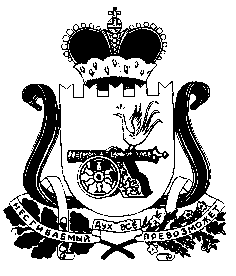 